Первенство области среди юниоров.     С 29 октября по 01 ноября 2019 года в Центре настольного тенниса города Оренбурга прошло Первенство Оренбургской области по настольному теннису среди юношей и девушек 2002 года рождения и моложе.     В соревнованиях приняли участие 156 теннисистов Оренбургской области (г.Оренбург, г. Бузулук, г.Бугуруслан, г.о. Сорочинск, п.Саракташ, г.Медногорск, г.о. Гай, г.Орск, г.Новотроицк).   В копилке сборной Сорочинского городского округа 2 место в команде юноши (Кизимов Савелий, Беляев Данила, Пасюга Владислав) и 2 место в команде девушки (Бобылева Диана, Дорохина Виктория, Акимова Дарья).    В одиночном разряде удачно выступила Бобылева Диана 2009г.р. учащаяся МБОУ СОШ №4, в финале она соперничала со спортсменами 2004-2005 годов рождения и стала бронзовым призером.     В парных встречах отличились, Кизимов Савелий и Плешивцев Дмитрий. Акимова Дарья и Дорохина Виктория,  завоевав серебряные медали, бронза также досталась нашим ребятам Гавышеву Александру и Беляеву Данилу.      По итогам соревнований Кизимов Савелий, Бобылева Диана и Дорохина Виктория вошли в состав сборной Оренбургской области для участия в первенстве ПФО по настольному теннису , которое пройдет в январе в г.Чебоксары.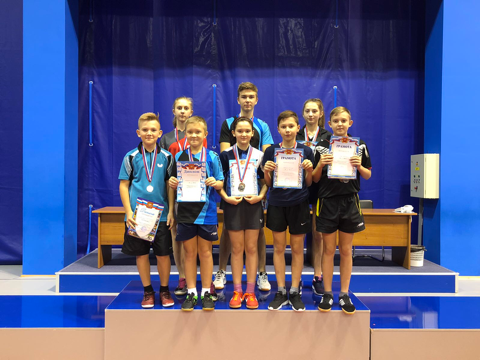 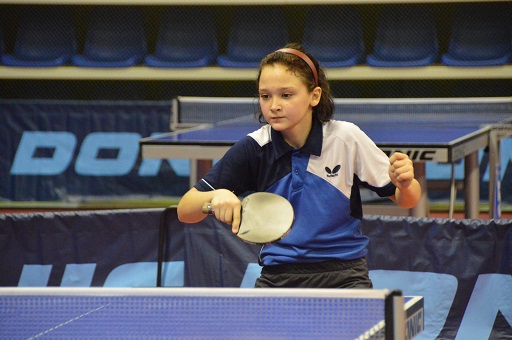 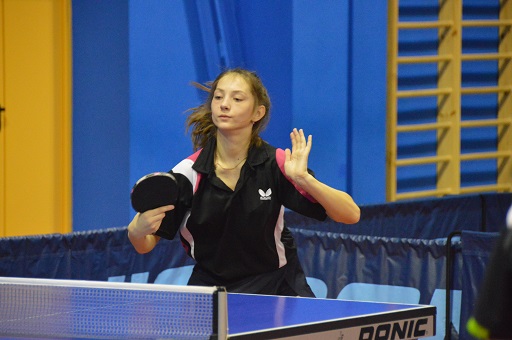 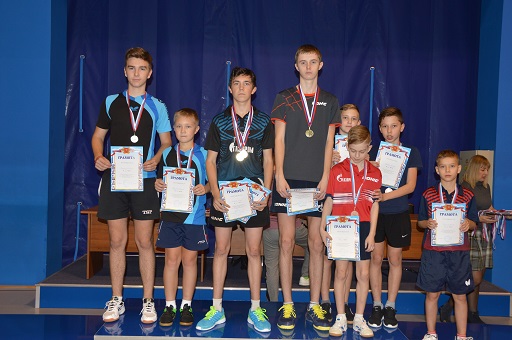 